ZABAWY I SPORTY1. Przywitanie wierszem. Ilustrowanie treści wiersza ruchem ciała. Na paluszki się wspinamy W górę rączki wyciągamy.Do podłogi dotykamy I ze sobą się witamy.Dzień dobry.2.  Przywitanie wg. Metody Ruchu Rozwijającego W. Sherborne:-witamy się stopami-witamy swoje kolana poklepując je, później kolana rodziców,-witamy dłonie,-witamy łokcie, -witamy plecy -rękoma głaszczemy, poklepujemy,-witamy swoje uszy, później uszy rodziców itp.-witamy oczami wszystkich domowników.3. "Sport to zdrowie" - czytanie przez rodzica wiersza H. Świder, a następnie rozmowa nt jego treści. Tato mówi: "Sport to zdrowie".A więc Tomek na boisku, piłkę kopie.Darek piłkę rzuca w górę, leci piłka ponad siatkęA odrzuca ją Beatka.W zimie sanki, łyżwy, narty.Wszyscy bawią się wspaniale,I ty kolego pamiętaj, nie leż, Nie śpij, biegaj stale! Baw się z nami na podwórzu,Tam jest mniej pyłu i kurzu,Nabierzesz siły i zdrowia,Możesz się zahartować,Nie będziesz nigdy chorować!4. „Sporty” – zabawa naśladowcza. Dzieci losują/wybierają obrazek z dyscypliną sportową i przedstawiają je ruchem. Rodzic odgaduje jaki to sport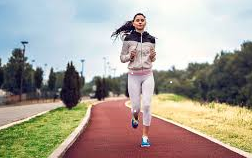 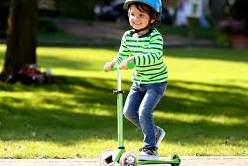 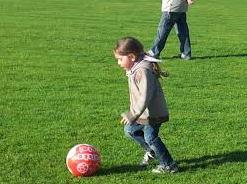 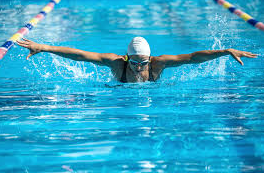 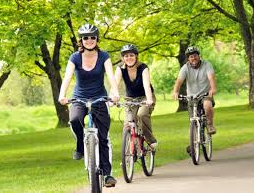 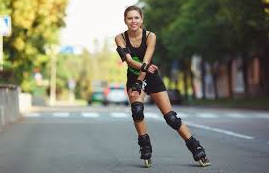 5. „Piłki”- karta pracy. Odszukaj takie same piłki na półkach i je tak samo pokoloruj.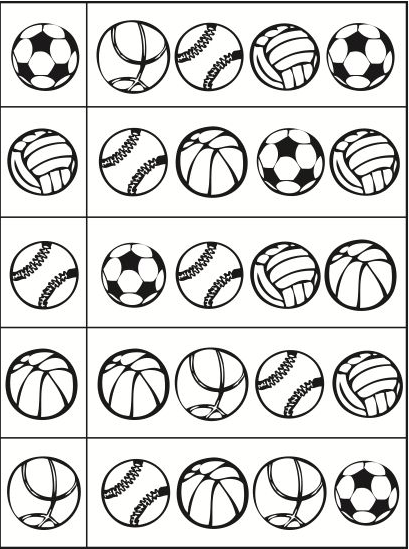 6. Duże – małe – karta pracy. Otocz pętlą duże przedmioty.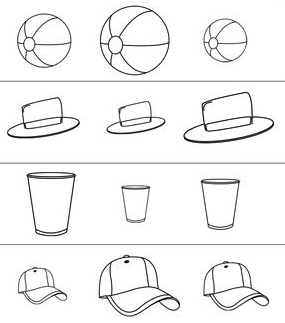 7.  „Żaglówka” – pokoloruj żaglówkę według kodu.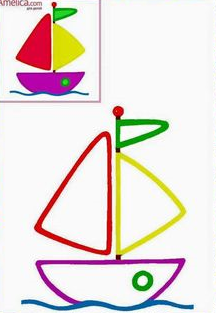 